Some general points:We added the CS IDs back in if it was “essentially” not changed (wasn’t sure if added “drawn from code system…” would trigger a change in  the ID)For MSH-9 we use the following convention (this is not critical but you have to pick one):LOI-XXX: MSH-9.1 (Message Code) SHALL contain the value 'ORL' drawn from the code system "HL70076".LOI-XXX: MSH-9.2 (Trigger Event) SHALL contain the value 'O22' drawn from the code system "HL70003".LOI-XXX: MSH-9.3 (Message Structure) SHALL contain the value 'ORL_O22' drawn from the code system "HL70354".KEY POINTS:Harmonized across all guides (LOI is this way, eDOS and LRI are not)Better to break apart1 requirement = 1 statement (good thing for implementers and reporting/understanding errors)Shouldn’t intertwine message formatting in CSs, e.g., X^Y^Z (the ^ is just a format character and is only valid because we fixed the delimiters, if we did not then this is invalid)Split CS such as: LOI-20 (LOI-20: MSH-9 (Message Type) SHALL contain the value ‘ACK^O21^ACK’ or ‘ORL^O22^ORL_O22’. These are separate requirements for different profiles—should not co-mingle.Use CS headings instead of IF statements       Replace:eDOS-25: If MSH-9.2 (Message Type^Trigger Event) is valued ‘M04’ then MFI-1.1 (Identifier) SHALL be valued ‘CDM’.WITH:eDOS_Common_Component (M04 message only)eDOS-25: MFI-1.1 (Identifier) SHALL be valued ‘CDM’ drawn from the code system "HL70175".No need for the “IF” if headings are used. You’re asking the question if “I” am “I”. Within an object you don’t determine your context. 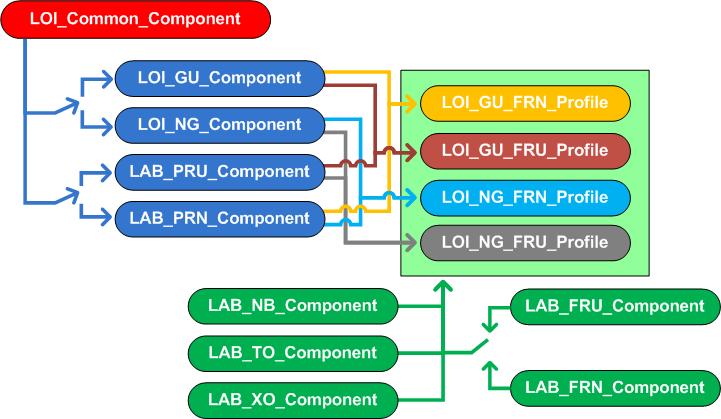 LOILOI_GU_Component :: EI_GU.4 (Universal ID Type) SHALL contain the value 'ISO' drawn from code system "HL70301".: HD_GU.3 (Universal ID Type) SHALL contain the value 'ISO' drawn from code system "HL70301".LOI_Common_Component :: VID.1 (Version Identifier) SHALL be valued with '2.5.1' drawn from the code system "HL70104".LOI_Common_Component :: MSH-9.1 (Message Code) SHALL contain the constant value 'OML' drawn from the code system "HL70076".: MSH-9.2 (Trigger Event) SHALL contain the constant value 'O21' drawn from the code system "HL70003".: MSH-9.3 (Message Structure) SHALL contain the constant value 'OML_O21' drawn from the code system "HL70354".LOI_Acknowledgement_ComponentLOI-XXX: MSH-9.1 (Message Code) SHALL contain the value 'ACK' drawn from the code system "HL70076".LOI-XXX: MSH-9.2 (Trigger Event) SHALL contain the value 'O21' drawn from the code system "HL70003".LOI-XXX: MSH-9.3 (Message Structure) SHALL contain the value 'ACK' drawn from the code system "HL70354".: MSH-12.1 (Version ID) SHALL contain the constant value '2.5.1' drawn from the code system "HL70104".: MSH-15 (Accept Acknowledgement Type) SHALL contain the constant value 'NE' drawn from the code system "HL70155".: MSH-16 (Application Acknowledgement Type) SHALL contain the constant value 'NE' drawn from the code system "HL70155".LOI_ORL_Acknowledgement_ComponentLOI-XXX: MSH-9.1 (Message Code) SHALL contain the value 'ORL' drawn from the code system "HL70076".LOI-XXX: MSH-9.2 (Trigger Event) SHALL contain the value 'O22' drawn from the code system "HL70003".LOI-XXX: MSH-9.3 (Message Structure) SHALL contain the value 'ORL_O22' drawn from the code system "HL70354".LOI-XXX: MSH-12.1 (Version ID) SHALL contain the constant value '2.5.1' drawn from the code system "HL70104".: MSH-15 (Accept Acknowledgement Type) SHALL contain the constant value 'AL' drawn from the code system "HL70155".MSH-16 (Application Acknowledgement Type) SHALL contain the constant value 'NE' drawn from the code system "HL70155".LOI_Common_Component :: PRT-2 (Action Code) SHALL be valued with 'AD' drawn from the code system "HL70287".LRILRI_GU Profile: EI_GU.4 (Universal ID Type) SHALL contain the value “ISO” drawn from the code system " HL70301".: HD_GU.3 (Universal ID Type) SHALL contain the value “ISO” drawn from the code system " HL70301".LRI_Common_ComponentLRI-XXX: MSH-9.1 (Message Code) SHALL contain the value 'ORU' drawn from the code system "HL70076".LRI-XXX: MSH-9.2 (Trigger Event) SHALL contain the value 'R01' drawn from the code system "HL70003".LRI-XXX: MSH-9.3 (Message Structure) SHALL contain the value 'ORU_R01' drawn from the code system "HL70354".: MSH-12.1 (Version ID) SHALL contain the constant value '2.5.1' drawn from the code system "HL70104".LRI_Acknowledgement_ComponentLRI-XXX: MSH-9.1 (Message Code) SHALL contain the value 'ACK' drawn from the code system "HL70076".LRI-XXX: MSH-9.2 (Trigger Event) SHALL contain the value 'R01' drawn from the code system "HL70003".LRI-XXX: MSH-9.3 (Message Structure) SHALL contain the value 'ACK' drawn from the code system "HL70354".: MSH-12.1 (Version ID) SHALL contain the constant value '2.5.1' drawn from the code system "HL70104".: MSH-15 (Accept Acknowledgement Type) SHALL contain the constant value 'NE' drawn from the code system "HL70155".: MSH-16 (Application Acknowledgement Type) SHALL contain the constant value 'NE' drawn from the code system "HL70155".eDOSA few notes : the one in yellow are not single values, but it would be REALLY nice to change the heading to  what we propose ( to get rid of that “If MSH-9 is valued blablabla”). Best thing (if they still don’t want to create different profiles), would be to use the same kind of heading in front of all the conformance statements section: identify the profile component and then the message type.suggest removing either the VID one or the MSH.12 one. If removing the VID one, add a statement on MSH.12 for eDOS_Acknowledgement_Component  (all message types) to fix value of version in the MFK messages.If removing the MSH.12 one, change the heading of the VID one to include eDOS_Acknowledgement_Component   as well.eDOS_GU Profile (all message types)EI_GU.4 (Universal ID Type) SHALL contain the value ‘ISO’ drawn from the code system " HL70301".HD_GU.3 (Universal ID Type) SHALL contain the value ‘ISO’ drawn from the code system " HL70301".eDOS_Common_Component (all message types)VID.1 (Version Identifier) SHALL be valued with ‘2.5.1’ drawn from the code system "HL70104".eDOS_Common_Component (all message types)MSH-15 (Accept Acknowledgment Type) SHALL contain the constant value 'AL' drawn from the code system "HL70155".MSH-16 (Application Acknowledgment Type) SHALL contain the constant value 'NE' drawn from the code system "HL70155".eDOS_Common_Component (M04 message only)eDOS-XXX: MSH-9.1 (Message Code) SHALL contain the value 'MFN' drawn from the code system "HL70076".eDOS-XXX: MSH-9.2 (Trigger Event) SHALL contain the value 'M04' drawn from the code system "HL70003".eDOS-XXX: MSH-9.3 (Message Structure) SHALL contain the value 'MFN_M04' drawn from the code system "HL70354".eDOS_Common_Component (M08 message only)eDOS-XXX: MSH-9.1 (Message Code) SHALL contain the value 'MFN' drawn from the code system "HL70076".eDOS-XXX: MSH-9.2 (Trigger Event) SHALL contain the value 'M08' drawn from the code system "HL70003".eDOS-XXX: MSH-9.3 (Message Structure) SHALL contain the value 'MFN_M08' drawn from the code system "HL70354".eDOS_Common_Component (M10 message only)eDOS-XXX: MSH-9.1 (Message Code) SHALL contain the value 'MFN' drawn from the code system "HL70076".eDOS-XXX: MSH-9.2 (Trigger Event) SHALL contain the value 'M10' drawn from the code system "HL70003".eDOS-XXX: MSH-9.3 (Message Structure) SHALL contain the value 'MFN_M10' drawn from the code system "HL70354".eDOS_Common_Component (M18 message only)eDOS-XXX: MSH-9.1 (Message Code) SHALL contain the value 'MFN' drawn from the code system "HL70076".eDOS-XXX: MSH-9.2 (Trigger Event) SHALL contain the value 'M18' drawn from the code system "HL70003".eDOS-XXX: MSH-9.3 (Message Structure) SHALL contain the value 'MFN_M18' drawn from the code system "HL70354".eDOS_Acknowledgement_Component  (M04 message only)eDOS-XXX: MSH-9.1 (Message Code) SHALL contain the value 'MFK' drawn from the code system "HL70076".eDOS-XXX: MSH-9.2 (Trigger Event) SHALL contain the value 'M04' drawn from the code system "HL70003".eDOS-XXX: MSH-9.3 (Message Structure) SHALL contain the value 'MFK_M01' drawn from the code system "HL70354".eDOS_Acknowledgement_Component  (M08 message only)eDOS-XXX: MSH-9.1 (Message Code) SHALL contain the value 'MFK' drawn from the code system "HL70076".eDOS-XXX: MSH-9.2 (Trigger Event) SHALL contain the value 'M08' drawn from the code system "HL70003".eDOS-XXX: MSH-9.3 (Message Structure) SHALL contain the value 'MFK_M01' drawn from the code system "HL70354".eDOS_Acknowledgement_Component  (M10 message only)eDOS-XXX: MSH-9.1 (Message Code) SHALL contain the value 'MFK' drawn from the code system "HL70076".eDOS-XXX: MSH-9.2 (Trigger Event) SHALL contain the value 'M10' drawn from the code system "HL70003".eDOS-XXX: MSH-9.3 (Message Structure) SHALL contain the value 'MFK_M01' drawn from the code system "HL70354".eDOS_Acknowledgement_Component  (M18 message only)eDOS-XXX: MSH-9.1 (Message Code) SHALL contain the value 'MFK' drawn from the code system "HL70076".eDOS-XXX: MSH-9.2 (Trigger Event) SHALL contain the value 'M18' drawn from the code system "HL70003".eDOS-XXX: MSH-9.3 (Message Structure) SHALL contain the value 'MFK_M01' drawn from the code system "HL70354".eDOS_Common_Component (M04 message only)MFI-1.1 (Identifier) SHALL be valued ‘CDM’ drawn from the code system "HL70175".eDOS_Common_Component (M08 message only)MFI-1.1 (Identifier) SHALL be valued ‘OMA’ or 'OME ' drawn from the code system "HL70175".eDOS_Common_Component (M10 message only)MFI-1.1 (Identifier) SHALL be valued ‘OMC’ or 'OME' drawn from the code system "HL70175".eDOS_Common_Component (M18 message only)MFI-1.1 (Identifier) SHALL be valued MLCP’ or 'MACP' drawn from the code system "HL70175".eDOS_Common_Component (all message types)MFI-6 (Response Level Code) SHALL be valued ‘NE’ drawn from the code system "HL70179".eDOS_Common_Component (all message types)MFE-5 (Primary Key Value Type) SHALL be valued ‘CWE’ drawn from the code system "HL70355".Conformance Statements (M04 messages only):eDOS-xx: CDM-7.3 (Procedure Code.Code system) SHALL be valued ‘C4’ drawn from HL7 table 0088.